З А Я В К А №__________от «         »___________________2021 г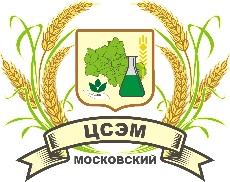        заполняется ИЛВ испытательную лабораторию ООО ЦСЭМ «Московский»Выбор методов испытаний доверяю лаборатории (нужное подчеркнуть)              ДА/НЕТС методиками ознакомлен (а)_________________________________________________________						ФИО, подписьПолучение протокола (нужное подчеркнуть)                        электронная почта / личноОставшиеся пробы от испытаний (нужное подчеркнуть)          возвращать / не возвращатьОбразец сдал (Ф.И.О.)__________________________________ Подпись_______________________________Телефон___________________________________, E-mail___________________________________________Образец принял (Ф.И.О.)_______________________________ Подпись________________________________ЗаказчикНаименование юридического лица:Наименование юридического лица:ЗаказчикЮридический адрес:Юридический адрес:ЗаказчикИНН:ИНН:ЗаказчикE-mail:E-mail:ЗаказчикТелефон:Телефон:ЗаявительНаименование юридического лица:Наименование юридического лица:ЗаявительЮридический адрес:Юридический адрес:ЗаявительАдрес места осуществления деятельности:Адрес места осуществления деятельности:ЗаявительИНН:ИНН:ЗаявительE-mail:E-mail:ЗаявительТелефон:Телефон:ИзготовительНаименование юридического лица:Наименование юридического лица:ИзготовительЮридический адрес:Юридический адрес:ИзготовительАдрес места осуществления деятельности:Адрес места осуществления деятельности:Цель проведения испытаний□ Лабораторные испытания□ Производственный контроль□ Производственный контроль□ Декларирование□ Сертификация□ МСИ□ ИноеДата и время отбора пробТемпература образца при доставке (заполняется ИЛ)Подпись специалиста ИЛ, ФИО:Подпись специалиста ИЛ, ФИО:Подпись специалиста ИЛ, ФИО:Подпись специалиста ИЛ, ФИО:Подпись специалиста ИЛ, ФИО:Дата доставки в ИЛ(заполняется ИЛ)Место отбора (наименование, адрес)Дополнительная информация (акт отбора проб и др.)Шифр(заполняется ИЛ)Наименование образцаВид и целостность упаковкиДата изготовле-нияСрок годностиМасса образца (кг, дм3, др. ед.изм.)Определяемые показателиИспытания на соответствие(ТР ТС, ТУ, СТО, ГОСТ, постановление, фактические значения)ПРОБЫ ОТОБРАНЫ:ПРОБЫ ОТОБРАНЫ:ПРОБЫ ОТОБРАНЫ:ПРОБЫ ОТОБРАНЫ:ПРОБЫ ОТОБРАНЫ:ПРОБЫ ОТОБРАНЫ:ПРОБЫ ОТОБРАНЫ:ПРОБЫ ОТОБРАНЫ:За правильность отбора проб, предоставленных заявителем, ИЛ ответственности не несетЗа правильность отбора проб, предоставленных заявителем, ИЛ ответственности не несетЗа правильность отбора проб, предоставленных заявителем, ИЛ ответственности не несетЗа правильность отбора проб, предоставленных заявителем, ИЛ ответственности не несетЗа правильность отбора проб, предоставленных заявителем, ИЛ ответственности не несетЗа правильность отбора проб, предоставленных заявителем, ИЛ ответственности не несетЗа правильность отбора проб, предоставленных заявителем, ИЛ ответственности не несетЗа правильность отбора проб, предоставленных заявителем, ИЛ ответственности не несет